หน่วยบ่มเพาะวิสาหกิจมหาวิทยาลัยราชภัฏนครสวรรค์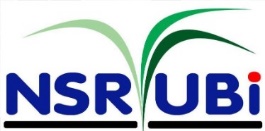 อาคาร 5 โทร 056 219 100 ต่อ 1315ใบสมัครเข้าร่วมโครงการหน่วยบ่มเพาะวิสาหกิจมหาวิทยาลัยราชภัฏนครสวรรค์ส่วนที่ 1 ข้อมูลส่วนบุคคลชื่อ นาย/นาง/นางสาว..........................................................นามสกุล...................................................................................สัญญาชาติ...................................ศาสนา.................................เชื้อชาติ.................................................................................เกิดวันที่................................เดือน........................................ปี พ.ศ. เกิด..................................อายุ...................................ปีเลขที่บัตรประชาชน...............................................................................................................................................................ที่อยู่ปัจจุบัน (สำหรับจัดส่งเอกสารหือข้อมูลข่าวสาร)เลขที่...............................หมู่ที่...........................ซอย...................ถนน...........................ตำบล/แขวง....................................อำเภอ/เขต......................................................จังหวัด.................................................รหัสไปรษณีย์.....................................โทรศัพท์ที่ติดต่อสะดวก........................................................... ID LINE……………………………………………………………………………………………E-mail……………………………………………………………………………………………………อื่นๆ......................................................................................การศึกษา (กรุณากรอกข้อมูลให้ครบถ้วน และตามความเป็นจริง)□ สำหรับนิสิตนักศึกษาที่กำลังศึกษาอยู่    กำลังศึกษาอยู่ชั้นปี............................สาขา......................................................................................................................    คณะ.................................................................................สถาบัน....................................................................................□ สำหรับศิษย์เก่า (จบไม่เกิน 5 ปี)    ปีการศึกษาที่จบ................................วัน/เดือน/ปี ที่อนุมัติจบ.........................................................................................     สาขา...................................................................คณะ......................................................................................................    สถาบัน.............................................................................................................................................................................1.8 ปัจจุบันประกอบอาชีพ	□ เพิ่งสำเร็จการศึกษา ยังหางานทำไม่ได้	□ พนักงาน / ลุกจ้าง บริษัท.........................................ประเภทธุรกิจ.........................................................................	□ ข้าราชการ หรือพนักงานรัฐวิสาหกิจ หน่วยงาน.......................................................................................................	□ ประกอบธุรกิจส่วนตัว หรือเจ้าของกิจการ................................................................................................................	□ อื่นๆ ระบุ..................................................................................................................................................................1.9 ท่านมีประสบการณ์ในฐานะเจ้าของกิจการหรือเป็นทายาทธุรกิจหรือไม่	□ เป็นเจ้าของธุรกิจอยู่แล้ว ตั้งแต่ปี พ.ศ. ....................................................................................................................	□ เป็นทายาทเจ้าของธุรกิจ และเตรียมรับการสืบทอดธุรกิจ	□ ไม่เคยเป็นเจ้าของธุรกิจ และไม่ได้เป็นทายาทธุรกิจ    ส่วนที่ 2 ข้อมูลธุรกิจที่จะดำเนินการ2.1 ประเภทธุรกิจ/ผลิตภัณฑ์ ที่ต้องการจะขอเข้าร่วมโครงการ....................................................................................................2.2 ความต้องการในการขอเข้าร่วมโครงการ.................................................................................................................................	□ มีความประสงค์จะให้หน่วยบ่มเพาะวิสาหกิจมหาวิทยาลัยราชภัฏนครสวรรค์สนับสนุนด้านใด.....................................................................................................................................................................................................................................................................................................................................................................................................................................................................................................................................................................................................................	□ มีความประสงค์จะลงทุนในธุรกิจใหม่ มีเงินทุนเริ่มต้นของตนเองจำนวน..........................................................บาท2.3 ท่านได้จัดทำแผนธุรกิจสำหรับโครงการที่จะทำแล้วหรือไม่	□ มีแผนธุรกิจแล้ว และเคยนำไปเสนอแหล่งเงินทุนแล้ว	□ มีแผนธุรกิจแล้ว แต่ยังไม่เคยนำไปเสนอกับแหล่งทุน	□ กำลังจัดทำแผนธุรกิจ	□ ยังไม่ได้ดำเนินการใดๆ เกี่ยวกับแผนธุรกิจชื่อ...........................................................ผู้ตรวจใบสมัคร			ลงชื่อ...................................................ผู้สมัคร(.................../....................../................)					(................./..................../.................)ติดต่อสอบถามและส่งใบสมัครได้ที่ หน่วยบ่มเพาะวิสาหกิจมหาวิทยาลัยราชภัฏนครสวรรค์โทรศัพท์ 056 219 100 ต่อ 1315 , 098 746 7559 เอกสารประกอบการสมัครสำเนาบัตรประชาชน พร้อมตัวจริง และสำเนาทะเบียนบ้านสำเนาใบรับรองสำเร็จการศึกษา (กรณีศิษย์เก่า) พร้อมตัวจริงสำเนาบัตรประจำตัวนิสิต (กรณีเป็นนิสิตนักศึกษา) พร้อมตัวจริงรูปถ่ายหน้าตรงขนาด 1 นิ้ว จำนวน 1 รูปเอกสารการตรวจสอบข้อมูลเครดิตบูโร (สามารถขอได้ที่ธนาคารกรุงไทย ทุกสาขา) ***แผนธุรกิจ หรือจ้อมูลธุรกิจเบื้องต้น เพื่อประกอบการพิจารณา **